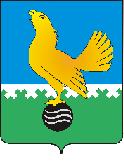 МУНИЦИПАЛЬНОЕ ОБРАЗОВАНИЕгородской округ Пыть-Ях Ханты-Мансийского автономного округа-ЮгрыАДМИНИСТРАЦИЯ ГОРОДАП О С Т А Н О В Л Е Н И ЕО внесении изменений в постановление администрации города от 10.12.2021 № 560-па «Об утверждении муниципальной программы «Развитие жилищной сферы в городе Пыть-Яхе»(в ред. от 31.01.2022 № 32-па,от 06.06.2022 № 222-па, от 22.06.2022 № 258-па, от 10.11.2022 № 499-па,от 26.12.2022 № 572-па,от 30.12.2022 № 595-па)В соответствии с Бюджетным кодексом Российской Федерации, постановлением Правительства Ханты-Мансийского автономного округа – Югры от 31.10.2021 № 476-п «О государственной программе Ханты-Мансийского автономного округа – Югры «Развитие жилищной сферы», постановлением Правительства Ханты-Мансийского автономного округа – Югры от 11.12.2022 года № 670-п «Пространственное развитие и формирование комфортной городской среды», постановлением администрации города от 30.09.2021 № 453-па «О порядке разработки муниципальных программ города Пыть-Яха», распоряжением администрации города от 18.07.2013 № 1670-ра «О перечне муниципальных программ города Пыть-Яха», внести в постановление администрации города от 10.12.2021 № 560-па «Об утверждении муниципальной программы «Развитие жилищной сферы в городе Пыть-Яхе» следующие изменения:1. В приложении к постановлению:1.1. Пункты 1.2, 1.2.1, 1.2.2, 1.2.3, «Итого по подпрограмме I», «Всего по муниципальной программе», «Процессная часть», «Соисполнитель 1» Таблицы № 1 изложить в новой редакции согласно приложению.2. Отделу по внутренней политике, связям с общественными организациями и СМИ управления по внутренней политике (О.В. Кулиш) опубликовать постановление в печатном средстве массовой информации «Официальный вестник» и дополнительно направить для размещения в сетевом издании в информационно-телекоммуникационной сети «Интернет» - pyt-yahinform.ru.3. Отделу по обеспечению информационной безопасности                                           (А.А. Мерзляков) разместить постановление на официальном сайте администрации города в сети Интернет.4. Настоящее постановление вступает в силу после его официального опубликования.5. Контроль за выполнением постановления возложить на первого заместителя главы города.Глава города Пыть-Яха						              А. Н. МорозовПриложение к постановлению администрации города Пыть-ЯхаТаблица № 1Распределение финансовых ресурсов муниципальной программы (по годам)№№Структурный элемент
(основное мероприятие) муниципальной программы <1>Структурный элемент
(основное мероприятие) муниципальной программы <1>Ответственный исполнитель/соисполнительИсточники финансированияИсточники финансированияФинансовые затраты на реализацию (тыс. рублей)Финансовые затраты на реализацию (тыс. рублей)Финансовые затраты на реализацию (тыс. рублей)Финансовые затраты на реализацию (тыс. рублей)Финансовые затраты на реализацию (тыс. рублей)Финансовые затраты на реализацию (тыс. рублей)Финансовые затраты на реализацию (тыс. рублей)Финансовые затраты на реализацию (тыс. рублей)Финансовые затраты на реализацию (тыс. рублей)Финансовые затраты на реализацию (тыс. рублей)Финансовые затраты на реализацию (тыс. рублей)Финансовые затраты на реализацию (тыс. рублей)№№Структурный элемент
(основное мероприятие) муниципальной программы <1>Структурный элемент
(основное мероприятие) муниципальной программы <1>Ответственный исполнитель/соисполнительИсточники финансированияИсточники финансированиявсеговсего№№Структурный элемент
(основное мероприятие) муниципальной программы <1>Структурный элемент
(основное мероприятие) муниципальной программы <1>Ответственный исполнитель/соисполнительИсточники финансированияИсточники финансированиявсеговсего2 0222 0222 0232 0232 0242 0242 0252 0252 0252026-2030Подпрограмма I «Комплексное развитие территорий»Подпрограмма I «Комплексное развитие территорий»Подпрограмма I «Комплексное развитие территорий»Подпрограмма I «Комплексное развитие территорий»Подпрограмма I «Комплексное развитие территорий»Подпрограмма I «Комплексное развитие территорий»Подпрограмма I «Комплексное развитие территорий»Подпрограмма I «Комплексное развитие территорий»Подпрограмма I «Комплексное развитие территорий»Подпрограмма I «Комплексное развитие территорий»Подпрограмма I «Комплексное развитие территорий»Подпрограмма I «Комплексное развитие территорий»Подпрограмма I «Комплексное развитие территорий»Подпрограмма I «Комплексное развитие территорий»Подпрограмма I «Комплексное развитие территорий»Подпрограмма I «Комплексное развитие территорий»Подпрограмма I «Комплексное развитие территорий»Подпрограмма I «Комплексное развитие территорий»1.21.2Основное мероприятие "Реализация мероприятий по градостроительной деятельности" (1,3)Управление архитектуры и градостроительстваУправление архитектуры и градостроительствавсеговсего22 698,822 698,84 470,04 470,05 529,75 529,75 009,65 009,65 009,63 200,03 200,01.21.2Основное мероприятие "Реализация мероприятий по градостроительной деятельности" (1,3)Управление архитектуры и градостроительстваУправление архитектуры и градостроительствафедеральный бюджетфедеральный бюджет0,00,00,00,00,00,00,00,00,00,00,01.21.2Основное мероприятие "Реализация мероприятий по градостроительной деятельности" (1,3)Управление архитектуры и градостроительстваУправление архитектуры и градостроительствабюджет автономного округабюджет автономного округа17 304,817 304,83 328,13 328,14 658,94 658,94 658,94 658,94 658,90,00,01.21.2Основное мероприятие "Реализация мероприятий по градостроительной деятельности" (1,3)Управление архитектуры и градостроительстваУправление архитектуры и градостроительстваместный бюджетместный бюджет5 394,05 394,01 141,91 141,9870,8870,8350,7350,7350,73 200,03 200,01.21.2Основное мероприятие "Реализация мероприятий по градостроительной деятельности" (1,3)Управление архитектуры и градостроительстваУправление архитектуры и градостроительстваПрограмма «Сотрудничество»Программа «Сотрудничество»0,00,00,00,00,00,00,00,00,00,00,01.21.2Основное мероприятие "Реализация мероприятий по градостроительной деятельности" (1,3)Управление архитектуры и градостроительстваУправление архитектуры и градостроительствавнебюджетные источникивнебюджетные источники0,00,00,00,00,00,00,00,00,00,00,01.2.11.2.1Внесение изменений в Генеральный план города (1,3)Управление архитектуры и градостроительстваУправление архитектуры и градостроительствавсеговсего6 530,56 530,5520,9520,93125,13125,12 009,62 009,60,01 000,01 000,01.2.11.2.1Внесение изменений в Генеральный план города (1,3)Управление архитектуры и градостроительстваУправление архитектуры и градостроительствафедеральный бюджетфедеральный бюджет0,00,00,00,00,00,00,00,00,00,00,01.2.11.2.1Внесение изменений в Генеральный план города (1,3)Управление архитектуры и градостроительстваУправление архитектуры и градостроительствабюджет автономного округабюджет автономного округа4 658,94 658,90,00,02422,72422,71 868,91 868,90,00,00,01.2.11.2.1Внесение изменений в Генеральный план города (1,3)Управление архитектуры и градостроительстваУправление архитектуры и градостроительстваместный бюджетместный бюджет1 871,61 871,6520,9520,9702,4702,4140,7140,70,01 000,01 000,01.2.11.2.1Внесение изменений в Генеральный план города (1,3)Управление архитектуры и градостроительстваУправление архитектуры и градостроительстваПрограмма «Сотрудничество»Программа «Сотрудничество»0,00,00,00,00,00,00,00,00,00,00,01.2.11.2.1Внесение изменений в Генеральный план города (1,3)Управление архитектуры и градостроительстваУправление архитектуры и градостроительствавнебюджетные источникивнебюджетные источники0,00,00,00,00,00,00,00,00,00,00,01.2.21.2.2Внесение изменений в Правила землепользования и застройки (1,3)Управление архитектуры и градостроительстваУправление архитектуры и градостроительствавсеговсего3 747,13 747,1237,5237,51759,61759,61 000,01 000,00,0500,0500,01.2.21.2.2Внесение изменений в Правила землепользования и застройки (1,3)Управление архитектуры и градостроительстваУправление архитектуры и градостроительствафедеральный бюджетфедеральный бюджет0,00,00,00,00,00,00,00,00,00,00,01.2.21.2.2Внесение изменений в Правила землепользования и застройки (1,3)Управление архитектуры и градостроительстваУправление архитектуры и градостроительствабюджет автономного округабюджет автономного округа3 019,83 019,8220,9220,91636,41636,4930,0930,00,00,00,01.2.21.2.2Внесение изменений в Правила землепользования и застройки (1,3)Управление архитектуры и градостроительстваУправление архитектуры и градостроительстваместный бюджетместный бюджет727,3727,316,616,6123,2123,270,070,00,0500,0500,01.2.21.2.2Внесение изменений в Правила землепользования и застройки (1,3)Управление архитектуры и градостроительстваУправление архитектуры и градостроительстваПрограмма «Сотрудничество»Программа «Сотрудничество»0,00,00,00,00,00,00,00,00,00,00,01.2.21.2.2Внесение изменений в Правила землепользования и застройки (1,3)Управление архитектуры и градостроительстваУправление архитектуры и градостроительствавнебюджетные источникивнебюджетные источники0,00,00,00,00,00,00,00,00,00,00,01.2.31.2.3Разработка проекта планировки и межевания территории города Пыть-Ях (1,3)Управление архитектуры и градостроительстваУправление архитектуры и градостроительствавсеговсего8 911,68 911,63 711,63 711,6645,0645,02 000,02 000,03 000,0200,0200,01.2.31.2.3Разработка проекта планировки и межевания территории города Пыть-Ях (1,3)Управление архитектуры и градостроительстваУправление архитектуры и градостроительствафедеральный бюджетфедеральный бюджет0,00,00,00,00,00,00,00,00,00,00,01.2.31.2.3Разработка проекта планировки и межевания территории города Пыть-Ях (1,3)Управление архитектуры и градостроительстваУправление архитектуры и градостроительствабюджет автономного округабюджет автономного округа7 757,27 757,23 107,23 107,2599,8599,81 860,01 860,02 790,00,00,01.2.31.2.3Разработка проекта планировки и межевания территории города Пыть-Ях (1,3)Управление архитектуры и градостроительстваУправление архитектуры и градостроительстваместный бюджетместный бюджет1 154,41 154,4604,4604,445,245,2140,0140,0210,0200,0200,01.2.31.2.3Разработка проекта планировки и межевания территории города Пыть-Ях (1,3)Управление архитектуры и градостроительстваУправление архитектуры и градостроительстваПрограмма «Сотрудничество»Программа «Сотрудничество»0,00,00,00,00,00,00,00,00,00,00,01.2.31.2.3Разработка проекта планировки и межевания территории города Пыть-Ях (1,3)Управление архитектуры и градостроительстваУправление архитектуры и градостроительствавнебюджетные источникивнебюджетные источники0,00,00,00,00,00,00,00,00,00,00,0Итого по подпрограмме Iвсеговсего898 991,7898 991,7114 591,2114 591,2130 028,2130 028,2161 735,9161 735,9169 123,0324 033,5324 033,5Итого по подпрограмме Iфедеральный бюджетфедеральный бюджет106 819,9106 819,90,00,026 883,326 883,339 968,339 968,339 968,30,00,0Итого по подпрограмме Iбюджет автономного округабюджет автономного округа705 507,1705 507,1102 035,5102 035,583 844,783 844,7109 515,9109 515,9116 386,0293 725,0293 725,0Итого по подпрограмме Iместный бюджетместный бюджет86 664,786 664,712 555,712 555,719 300,219 300,212 251,712 251,712 768,730 308,530 308,5Итого по подпрограмме IПрограмма «Сотрудничество»Программа «Сотрудничество»0,00,00,00,00,00,00,00,00,00,00,0Итого по подпрограмме Iвнебюджетные источникивнебюджетные источники0,00,00,00,00,00,00,00,00,00,00,0Всего по муниципальной программе всеговсего1 202 288,71 202 288,7153 498,3153 498,3173 372,9173 372,9205 284,6205 284,6212 664,0457 989,0457 989,0Всего по муниципальной программе федеральный бюджет федеральный бюджет 134 892,7134 892,73 642,93 642,935 027,435 027,448 119,848 119,848 102,60,00,0Всего по муниципальной программе бюджет автономного округабюджет автономного округа732 029,1732 029,1109 644,9109 644,986 053,986 053,9111 902,1111 902,1118 772,2305 656,0305 656,0Всего по муниципальной программе местный бюджетместный бюджет335 366,9335 366,940 210,540 210,552 291,652 291,645 262,745 262,745 789,2152 333,0152 333,0Всего по муниципальной программе Программа «Сотрудничество»Программа «Сотрудничество»0,00,00,00,00,00,00,00,00,00,00,0Всего по муниципальной программе иные внебюджетные источникииные внебюджетные источники0,00,00,00,00,00,00,00,00,00,00,0В том числе:Процессная частьвсеговсего1 202 288,71 202 288,7153 498,3153 498,3173 372,9173 372,9205 284,6205 284,6212 664,0457 989,0457 989,0Процессная частьфедеральный бюджет федеральный бюджет 134 892,7134 892,73 642,93 642,935 027,435 027,448 119,848 119,848 102,60,00,0Процессная частьбюджет автономного округабюджет автономного округа732 029,1732 029,1109 644,9109 644,986 053,986 053,9111 902,1111 902,1118 772,2305 656,0305 656,0Процессная частьместный бюджетместный бюджет335 366,9335 366,940 210,540 210,552 291,652 291,645 262,745 262,745 789,2152 333,0152 333,0Процессная частьПрограмма «Сотрудничество»Программа «Сотрудничество»0,00,00,00,00,00,00,00,00,00,00,0Процессная частьиные внебюджетные источникииные внебюджетные источники0,00,00,00,00,00,00,00,00,00,00,0Соисполнитель 1 Управление архитектуры и градостроительстваУправление архитектуры и градостроительствавсеговсего22 698,822 698,84 470,04 470,05 529,75 529,75 009,65 009,65 009,63 200,03 200,0Соисполнитель 1 Управление архитектуры и градостроительстваУправление архитектуры и градостроительствафедеральный бюджет федеральный бюджет 0,00,00,00,00,00,00,00,00,00,00,0Соисполнитель 1 Управление архитектуры и градостроительстваУправление архитектуры и градостроительствабюджет автономного округабюджет автономного округа17 304,817 304,83 328,13 328,14 658,94 658,94 658,94 658,94 658,90,00,0Соисполнитель 1 Управление архитектуры и градостроительстваУправление архитектуры и градостроительстваместный бюджетместный бюджет5 394,05 394,01 141,91 141,9870,8870,8350,7350,7350,73 200,03 200,0Соисполнитель 1 Управление архитектуры и градостроительстваУправление архитектуры и градостроительстваПрограмма «Сотрудничество»Программа «Сотрудничество»0,00,00,00,00,00,00,00,00,00,00,0Соисполнитель 1 Управление архитектуры и градостроительстваУправление архитектуры и градостроительстваиные внебюджетные источникииные внебюджетные источники0,00,00,00,00,00,00,00,00,00,00,0